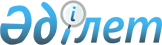 "Қазақстан Республикасы Инвестициялар және даму министрлігі Байланыс, ақпараттандыру және ақпарат комитетінің аумақтық органдарының ережелерін бекіту туралы" Қазақстан Республикасы Инвестициялар және даму Министрінің 2014 жылғы 19 қарашадағы № 161 бұйрығына өзгеріс енгізу туралы
					
			Күшін жойған
			
			
		
					Қазақстан Республикасы Инвестициялар және даму министрінің м.а. 2015 жылғы 24 қарашадағы № 1090 бұйрығы. Қазақстан Республикасының Әділет министрлігінде 2015 жылы 22 желтоқсанда № 12462 болып тіркелді. Күші жойылды - Қазақстан Республикасы Ақпарат және коммуникациялар министрінің 2018 жылғы 15 мамырдағы № 202 бұйрығымен
      Ескерту. Күші жойылды – ҚР Ақпарат және коммуникациялар министрінің 15.05.2018 № 202 (алғашқы ресми жарияланған күнінен кейін қолданысқа енгізіледі) бұйрығымен.
      "Нормативтiк құқықтық актiлер туралы" 1998 жылғы 24 наурыздағы № 213 Қазақстан Республикасы Заңының 29-бабы 1-тармағының 6) тармақшасына сәйкес БҰЙЫРАМЫН:
      1. "Қазақстан Республикасы Инвестициялар және даму министрлігі Байланыс, ақпараттандыру және ақпарат комитетінің аумақтық органдарының ережелерін бекіту туралы" Қазақстан Республикасы Инвестициялар және даму Министрінің 2014 жылғы 19 қарашадағы № 161 бұйрығына (Нормативтік құқықтық актілерді мемлекеттік тіркеу тізілімінде № 9924 болып тіркелген, 2014 жылғы 27 желтоқсандағы № 253 (28476) "Егемен Қазақстан" газетінде жарияланған) мынадай өзгеріс енгізілсін:
      көрсетілген бұйрықпен бекітілген "Қазақстан Республикасы Инвестициялар және даму министрлігі Байланыс, ақпараттандыру және ақпарат комитетінің Жамбыл облысы бойынша Байланыс және ақпараттандыру инспекциясы" мемлекеттік мекемесінің ережесіне:
      8-тармақ мынадай редакцияда жазылсын:
      "8. Инспекцияның орналасқан жері: Қазақстан Республикасы, 080000, Жамбыл облысы, Тараз қаласы, Асқаров көшесі, 20-ж.".
      2. Қазақстан Республикасының Инвестициялар және даму министрлігі Байланыс, ақпараттандыру және ақпарат комитеті (Т.Б.Қазанғап):
      1) осы бұйрықты Қазақстан Республикасы Әділет министрлігінде мемлекеттік тіркеуді; 
      2) осы бұйрықты Қазақстан Республикасы Әділет министрлігінде мемлекеттік тіркегеннен кейін күнтізбелік он күн ішінде мерзімді баспасөз басылымдарында және "Әділет" ақпараттық-құқықтық жүйесінде ресми жариялауға, сондай-ақ Қазақстан Республикасы нормативтік құқықтық актілерінің эталондық бақылау банкіне енгізу үшін Құқықтық ақпараттың республикалық орталығына баспа және электрондық түрде оның көшірмесін жіберуді;
      3) осы бұйрықты Қазақстан Республикасының Инвестициялар және даму министрлігінің интернет-ресурсында және мемлекеттік органдардың интранет-порталында орналастыруды;
      4) осы бұйрықты Қазақстан Республикасы Әділет министрлігінде мемлекеттік тіркегеннен кейін күнтізбелік он жұмыс күні ішінде Қазақстан Республикасының Инвестициялар және даму министрлігінің Заң департаментіне осы бұйрықтың 2-тармағының 1), 2) және 3) тармақшаларында көзделген іс-шаралардың орындалуы туралы мәлімет ұсынуды қамтамасыз етсін. 
      3. Осы бұйрықтың орындалуын бақылау жетекшілік ететін Қазақстан Республикасының Инвестициялар және даму вице-министріне жүктелсін.
      4. Осы бұйрық алғашқы ресми жарияланған күнінен бастап қолданысқа енгізіледі.
					© 2012. Қазақстан Республикасы Әділет министрлігінің «Қазақстан Республикасының Заңнама және құқықтық ақпарат институты» ШЖҚ РМК
				
Қазақстан Республикасының
Инвестициялар және даму
министрінің міндетін атқарушы
Қ. Қасымбек